     DUYURU              Belediye Meclisimiz 01.12.2022 Perşembe Günü Saat 18.00’de Yeşillik Caddesi No:232 adresindeki Karabağlar Belediyesi bünyesinde bulunan Meclis Toplantı Salonunda aşağıdaki gündemde bulunan konuları görüşmek üzere toplanacaktır.               İlan olunur.                                                          Muhittin SELVİTOPU             					Belediye Başkanı01.12.2022 Perşembe      Saat:18.00G   Ü   N   D   E   MMeclisin açılışı. Kasım ayı meclis toplantı tutanaklarında maddi hata olup olmadığı, var ise düzeltilmesi.Meclisçe verilecek önergeler.Birimlerden gelen önergeler.(98/2022)- 22.02.2007 Tarih ve 26442 sayılı Resmi Gazetede yayımlanarak yürürlüğe giren Belediye ve Bağlı Kuruluşları ile Mahalli İdare Birlikleri Norm Kadro İlke ve Standartlarına Dair Yönetmelik hükmü çerçevesinde ihdas edilen ve müdürlükler arası dolu/boş olarak aktarımı yapılan kadrolara ilişkin (II) sayılı boş kadro değişikliği ve (III) sayılı dolu kadro değişikliği (memur) cetvelleri hk. (İnsan Kaynakları ve Eğitim Md.)(99/2022)- 5393 sayılı Belediye Kanunu'nun 18. maddesinin (b) bendi ve Mahalli İdareler Bütçe ve Muhasebe Yönetmeliği'nin 36. maddesi gereği bütçede fonksiyonel sınıflandırmanın birinci düzeyleri arasındaki aktarmalar meclis kararı ile yapılacağından Belediyemizin 2022 yılı bütçesinde yer alan İnsan Kaynakları ve Eğitim Müdürlüğü, Park ve Bahçeler Müdürlüğü, Temizlik İşleri Müdürlüğü ve Zabıta Müdürlüğü’nün önerge ekindeki listede belirtilen bütçe tertiplerine, yine listede yer alan ve yılsonuna kadar kullanılmayacağı anlaşılan bütçe tertiplerinden belirtilen miktarlardaki aktarmaların yapılması hk. (Strateji Geliştirme Md.)(100/2022)- Belediye Meclisimizin 01.03.2018 tarih ve 24/2018 sayılı Meclis Kararına istinaden İzmir Mobilyacılar Marangozlar ve Ağaç İle Uğraşanlar Esnaf ve Sanatkarlar Odası ile Karabağlar Belediye Başkanlığı arasında düzenlenen 16.03.2018 tarihli protokole konu Mobilya Akademi inşaatı tamamlandığından ve 31.12.2021 tarih 65392 no.lu yapı kullanma izin belgesi alındığından, kat mülkiyeti kurulmasına esas olmak üzere yine bahse konu protokolde belirtilen paylaşım oranlarına göre (% 60 Karabağlar Belediyesi - % 40 İzmir Mobilyacılar Marangozlar ve Ağaç İle Uğraşanlar Esnaf ve Sanatkarlar Odası) tapuda İzmir Mobilyacılar Marangozlar ve Ağaç ile Uğraşanlar Esnaf ve Sanatkarlar Odası adına kayıtlı İzmir ili, Karabağlar ilçesi, Karabağlar Mahallesi, 34262 ada 468,00 m² yüzölçümlü 24 parsel sayılı taşınmazdaki 281/468 hissenin Karabağlar Belediye Başkanlığı adına 1,00-TL iz bedel üzerinden satın alınması konusunun 5393 sayılı Belediye Kanunu'nun 18.maddesinin (e) bendine istinaden Meclis Heyetince görüşülerek bir karar alınması hk. (Emlak ve İstimlak Md.) Komisyonlardan gelen raporlar.(94/2022)-Esenlik Mahallesi Polat Caddesi ile Şükrü Karaduman Caddesi kesişiminde bulunan herhangi bir park ismi bulunmayan bu yeşil alana “Süleyman Kahveci Parkı” isminin verilmesinin 5393 sayılı Belediye Kanunu’nun 18/n maddesine istinaden oybirliği ile uygun bulunduğuna ilişkin İmar ve Çevre Komisyonu Raporları.Komisyonlara havale edilip sonuçlanmayan önergeler. (44/2022)- Ülkece içinde bulunduğumuz ekonomik bunalım sürecinde yaşanılabilecek ekonomik, sosyal ve kültürel sorunların neler olabileceği ile ilgili çalışma yapılması hk. (Esnaf – Pazar Yerleri – Sağlık –  Kültür ve Turizm Komisyonu)(46/2022)-  İlçemizde bulunan aktif kooperatiflerin incelenmesi, daha etkin olabilmeleri için yöntemlerin geliştirilmesi ve ihtiyaca yönelik yenilerinin kurulmasına katkı sağlanması konularında araştırma yapılması hk. (Hukuk – Plan ve Bütçe – Burs ve Eğitim – Kadın Erkek Eşitliği Komisyonu)(52/2022)- Hayvan sevgisinin çocuklarımızın duygusal ve sosyal gelişimine büyük bir katkı sağladığı gerçeğinden yola çıkarak Karabağlar ilçemizde neler yapılabileceği ile ilgili bir çalışma yapılması hk. (Hayvan Hakları –  Burs ve Eğitim –  Çevre Komisyonu)(60/2022)- İlçemizde yaşayan engelli insanlarımızın belediyemiz hizmetlerin tümünde sorunsuz olarak yaşamlarını sürdürmelerine ilişkin dünya kentlerinde ya da ülkemiz kentlerinde de ne tür hizmetler sağlandığına yönelik meclisimizce çalışma yapılması hk. (Kentsel Dönüşüm – Engelliler – Spor Genç ve Çocuk – Avrupa Birliği ve Dış İlişkiler Komisyonu)      Dilek ve temenniler.Toplantıya katılamayan üyelerin mazeretlerinin görüşülmesi. Bir sonraki meclis toplantısının gün ve saatinin tespiti.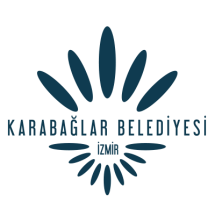         KARABAĞLAR BELEDİYE MECLİSİ